Le dossier de demande de subvention est destiné à faciliter les relations administratives entre les associations et la Ville de Saint-Cyr-sur-Mer en mettant à disposition de cette dernière les éléments permettant de vérifier que l’Association remplit les conditions requises pour l’obtention éventuelle de l’aide financière. Il doit également permettre à l’Association de décrire l’utilisation des subventions versées sur l’exercice en cours et le dernier exercice clos ainsi que l’utilisation prévue de la subvention demandée.Une subvention n’est jamais attribuée spontanément. Il appartient à l’Association d’en faire la demande.Deux types de subventions peuvent être attribués :Une subvention de fonctionnement annuelle, accordée pour conforter l’activité de l’AssociationUne subvention spécifique, sur projet, pour une action particulière ; une demande de ce type peut être déposée avec la demande de fonctionnement ou à tout moment de l’année.DEPÔT DU DOSSIERLe dossier complet doit être adressé au plus tard le :Vendredi 27 septembre 2019au Secrétariat des AdjointsMairie de Saint-Cyr-sur-MerSeuls les dossiers complets et déposés au plus tard à la date ci-dessus pourront être instruits (voir pièces obligatoires à fournir)L’octroi des subventions résulte d’une décision du Conseil Municipal.
La décision du Conseil Municipal concernant votre demande vous sera notifiée par courrier.Pour les Associations sportivesRemplir obligatoirement l’Annexe spéciale sportLe dossier comporte 8 FICHES Fiche 1 : Présentation de votre AssociationPour recevoir une subvention, vous devez disposer d’un numéro SIRET et APE et d’un numéro de récépissé en Préfecture qui constituera un identifiant dans vos relations avec l’administration de la Ville.Le n° SIRET et APE est indispensable pour recevoir une subvention ; si vous n’en avez pas, il vous faut en faire la demande à la Direction Régionale de l’INSEE. Fiche 2 : Budget de votre AssociationVous devez remplir cette fiche si votre demande de subvention concerne le fonctionnement général de votre association ou son objet social. Fiche 3 : Bilan des actions menées en 2019 et description des actions projetées pour 2020Cette fiche doit être obligatoirement renseignée, surtout si la demande de subvention correspond au financement d’une action spécifique que vous souhaitez mettre en place. Fiche 4 : Attestation sur l’honneurCette fiche permet au représentant légal de l’association, ou à son mandataire de signer la demande de subvention.Votre demande ne pourra être prise en compte que si cette fiche est complétée et signée. Fiche 5 : Compte rendu financier (obligation légale issue de l’article 10 de la loi n°2000-321 relative aux droits des citoyens dans leurs relations avec l’administration)Le compte rendu financier est composé d’un tableau, accompagné de son annexe explicative et d’un bilan qualitatif de l’action. Ce compte rendu est à détacher et à retourner dans les 6 mois suivant la fin de l’exercice pour lequel la subvention a été accordée.Nous vous informons que dans l’hypothèse où la Ville subventionne votre association, il est demandé d’apposer le logotype ci-après sur tous les documents présentant votre action (maillot, affiche, flyers, etc…) Fiche 6 : Pièces à joindre Fiche 7 : l’Annexe spéciale sport  Fiche 8 : Descriptif de l’action, vous ne devez remplir cette fiche que si la demande de subvention correspond à une action spécifique que vous souhaitez mettre en place. DOSSIER DE DEMANDE DE SUBVENTIONAnnée 2019-2020 Première demande             Renouvellement         FICHE N° 1  PRESENTATION DE VOTRE ASSOCIATIONA - Identification de l’AssociationB – Statut de l’AssociationAssociation loi 1901 :				OUI                NON   Obligatoire : N° SIREN ………………………………………………………………………………………………………….N° Déclaration en Préfecture ……………………………………………………………………………….Déclaration en Préfecture le ………………………………………………………………………………..Date de la publication au Journal Officiel ………………………………………………………………Si les statuts ont été modifiés :Date de la modification : …………………………………………………………………………..Objet de la modification : ………………………………………………………………………….Si les membres du bureau ont changé :déclaration en préfecture le  : ……………………………………………………….............Votre association est agréée :				OUI                NON   Date : ……………………………………..  n° d’agrément : ………………………………………………Autorité administrative :………………………………………………………………………………………C – Vie de l’associationPrésident (e)  Nom et Prénom : ……………………………………………………………………………………………….Adresse : …………………………………………………………………………………………………………..…………………………………………………………………………………………………………………………Téléphone : ……………………………………………………………………………………………………….Fax : …………………………………………………………………………………………………………………Adresse mail : ……………………………………………………………………………………………………Trésorier (e)  Nom et Prénom : ……………………………………………………………………………………………….Adresse : …………………………………………………………………………………………………………..…………………………………………………………………………………………………………………………Téléphone : ……………………………………………………………………………………………………….Fax : …………………………………………………………………………………………………………………Adresse mail : ……………………………………………………………………………………………………Secrétaire  Nom et Prénom : ……………………………………………………………………………………………….Adresse : …………………………………………………………………………………………………………..…………………………………………………………………………………………………………………………Téléphone : ……………………………………………………………………………………………………….Fax : …………………………………………………………………………………………………………………Adresse mail : …………………………………………………………………………………………………… Autre membre du Bureau  Nom et Prénom : ……………………………………………………………………………………………….Adresse : …………………………………………………………………………………………………………..…………………………………………………………………………………………………………………………Téléphone : ……………………………………………………………………………………………………….Fax : …………………………………………………………………………………………………………………Adresse mail : ……………………………………………………………………………………………………Autre membre du BureauNom et Prénom : ……………………………………………………………………………………………….Adresse : …………………………………………………………………………………………………………..…………………………………………………………………………………………………………………………Téléphone : ……………………………………………………………………………………………………….Fax : …………………………………………………………………………………………………………………Adresse mail : ……………………………………………………………………………………………………D – Objet de l’Association Culture/Loisirs Environnement/cadre de vie Education/Famille Anciens Combattants Economie/Tourisme Social/Santé/Humanitaire SportiveNombre d’adhérents : …………………………………………………………………………………………E – Implication de l’Association dans les animations municipales Forum des Associations et Fête du Sport Participation aux actions en direction des scolaires Stages sportifs Téléthon  Soirée des Trophées Sportifs Manifestations diverses (à préciser)F – EFFECTIFS 2018/2019G – Aides indirectes pour l’activitéNom de l’Association : ……………………………………………………………………………………………Votre association est-elle hébergée par la Ville de Saint-Cyr-sur-Mer  	 OUI   NON Si oui, merci de préciser l’adresse : ………………………………………………………………………...De façon régulière ?								OUI   NON De façon ponctuelle ?                                                                 	OUI   NON Partagez-vous ces locaux avec d’autres associations ?      		OUI   NON Votre association assume-t-elle les dépenses suivantes ? :Chauffage 			OUI   NON Eau 				OUI   NON Electricité 			OUI   NON Entretien / ménage 		OUI   NON Votre association sollicite-t-elle la Ville de Saint-Cyr-sur-Mer pour l’organisation de manifestations ?   		OUI   NON Si oui pour quelles occasions ? : ……………………………………………………………………………………………………………………………………………………………………………………………………………...…………………………………………………………………………………………………………………………..La Ville de Saint-Cyr-sur-Mer vous prête-t-elle du matériel ? 		OUI   NON Si oui de quelle nature ? ……………………………………………………………………………………………………………………………………………………………………………………………………………………….Votre association sollicite-t-elle l’intervention des Services Techniques de la Ville ?OUI   NON Si oui de quelle nature ? : …………………………………………………………………………………………………………………………………………………………………………………………………………………….Votre association sollicite-t-elle la Ville de Saint-Cyr-sur-Mer pour une aide à la communication ? 								OUI   NON Si oui de quelle nature ? ……………………………………………………………………………………………………………………………………………………………………………………………………………………….FICHE N° 4Cette fiche doit obligatoirement être complétée pour toutes les demandes (initiale ou renouvellement) de subvention. (Si le signataire n’est pas le représentant légal de l’association, joindre un pouvoir)Je soussigné (e)……………………………………………………………………………..Représentant (e) l’égal (e) de l’Association ……………………………………………………………………………………………………………………………………………..Certifie que l’association est régulièrement déclaréeCertifie que l’association est en règle au regard de l’ensemble des déclarations sociales et fiscales ainsi que de cotisations et paiements correspondantsCertifie exactes et sincères les informations du présent dossier.Précise que si une subvention est accordée, celle-ci sera à verser sur le compte RIB ci-joint.Fait le ………………………………………………………. A ………………………………………………….Nom – Prénom et Signature FICHE N° 8DESCRIPTION DE L’ACTION(Remplir une fiche par action)Vous devez remplir cette fiche que si la demande de subvention correspond à une action spécifique que vous souhaitez mettre en place.Présentation de l’action  Nouvelle demande             Renouvellement d’une action        Intitulé de l’action : ……………………………………………………………………………………………Quels sont les objectifs de l’action ? :………………………………………………………………………………………………………………………………………………………………………………………………………………………………………………………………………………………………………………………………………………………………………………………………………………………………………………………………………………………………………………………………………………………………………………………………………………………………………………………………………………………………………………………………………………………………Quels sont les publics ciblés ? :……………………………………………………………………………………………………………………………………………………………………………………………………………………………………………………Combien de personnes en seront bénéficiaires ? :…………………………………………………………………………………………………………………………Lieu (x) de réalisation :……………………………………………………………………………………………………………………………………………………………………………………………………………………………………………………Date de mise en œuvre prévue : …………………………………………………………………………Durée de l’action : ……………………………………………………………………………………………..Quels sont les indicateurs et les méthodes d’évaluation prévus pour l’action ? : ……………………………………………………………………………………………………………………………………………………………………………………………………………………………………………………Veuillez indiquer toute information complémentaire qui vous semblerait pertinente : ……………………………………………………………………………………………………………………………………………………………………………………………………………………………………………………FICHE N° 8DESCRIPTION DE L’ACTION (suite)(Remplir une fiche par action)Nature et objet des postes de dépenses les plus significatifs (honoraires de prestataires, déplacements, salaires etc…) ……………………………………………………………………………………………………………………………………………………………………………………………………………………………………………………………………………………………………………………………………………………………………………………………………………………………………………Est-il prévu une participation financière des bénéficiaires (ou du public visé) de l’action ? : …………………………………………………………………………………………………………………………………………………………………………………………………………………………………………………….………………………………………………………………………………………………………………………Pratiques tarifaires appliquées à l’action (gratuité, tarifs modulés, barème, prix unique, etc…) :…………………………………………………………………………………………………………………………………………………………………………………………………………………………………………………………………………………………………………………………………………………………………………….Quelles sont les contributions volontaires² en nature affectées à la réalisation du projet ou de l’action :…………………………………………………………………………………………………………………………………………………………………………………………………………………………………………………………………………………………………………………………………………………………………………….Autres observations sur le budget prévisionnel de l’opération :…………………………………………………………………………………………………………………………………………………………………………………………………………………………………………………………………………………………………………………………………………………………………………….² contributions volontaires (bénévoles, mise à disposition gratuite de matériel, véhicules…)FICHE N° 8Compte Rendu financier de l’ActionBilan qualitatif Les objectifs de l’action ont-ils été atteints ?………………………………………………………………………………………………………………………………………………………………………………………………………………………………………………………………………………………………………………………………………………………………………………Veuillez décrire précisément en quoi a consisté votre action ?………………………………………………………………………………………………………………………………………………………………………………………………………………………………………………………………………………………………………………………………………………………………………………Quel a été le nombre approximatif de personnes bénéficiaires (par type de publics ciblés) ?………………………………………………………………………………………………………………………………………………………………………………………………………………………………………………………………………………………………………………………………………………………………………………Quels ont été les date (s) et lieux (x) de réalisation de votre action ?………………………………………………………………………………………………………………………………………………………………………………………………………………………………………………………………………………………………………………………………………………………………………………Veuillez indiquer les autres informations qui vous sembleraient pertinentes ?………………………………………………………………………………………………………………………………………………………………………………………………………………………………………………………………………………………………………………………………………………………………………………Nom de l’AssociationObjet de l’AssociationAdresse du SiègeTéléphone Fax Adresse mailAdresse site internetCATEGORIESNOMBRE D’ADHERENTS DE L’ASSOCIATION(A jour de la cotisation statutaire au 31 décembre de l’année écoulée)NOMBRE D’ADHERENTS DE L’ASSOCIATION(A jour de la cotisation statutaire au 31 décembre de l’année écoulée)NOMBRE D’ADHERENTS DE L’ASSOCIATION(A jour de la cotisation statutaire au 31 décembre de l’année écoulée)NOMBRE D’ADHERENTS DE L’ASSOCIATION(A jour de la cotisation statutaire au 31 décembre de l’année écoulée)NOMBRE D’ADHERENTS DE L’ASSOCIATION(A jour de la cotisation statutaire au 31 décembre de l’année écoulée)NOMBRE D’ADHERENTS DE L’ASSOCIATION(A jour de la cotisation statutaire au 31 décembre de l’année écoulée)NOMBRE D’ADHERENTS DE L’ASSOCIATION(A jour de la cotisation statutaire au 31 décembre de l’année écoulée)CATEGORIESSaint-Cyr-sur-MerSaint-Cyr-sur-MerDépartement 83Département 83Autres départementAutres départementTotauxMasculinFémininMasculinFémininMasculinFémininEnfants de -12 ansJeunes de 13 à 17 ansAdultes àPartir de 18 ansTotaux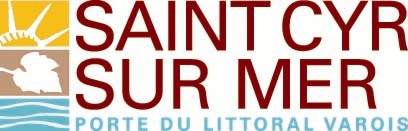 